RESUME			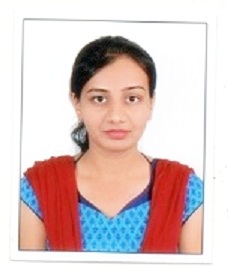 NAME				: PRIYA GUPTADATE OF BIRTH			: 12-OCT-1988EDUCATIONAL QUALIFICATIONS			: B.Sc. (BIOTECHNOLOGY)                                                         : M.A. (English Literature)									 : B.Li.Sc (Library Science)					 : PG Diploma in Translation					 : Certificate in EntrepreneurshipEXPERIENCE	  			: 1 year teaching experience CAREER OBJECTIVE	: TO PURSUE A HIGHLY CHALLENGING AND CREATIVE CAREER, WHERE I CAN APPLY ANY EXISTING KNOWLEDGE AND CREATIVITY, ACQUIRE NEW SKILLS AND CONTRIBUTE EFFECTIVELY TO THE ORGANISATION.ABOUT MYSELF			:SMART WORKING AND PERSERVERING		WORK EFFECTIVELY IN A TEAM		HARD WORKING AND GOOD COMMUNICATION		 SKILLSCONTACT NO.          	 	: 9098276585EMAIL ID				: priyagupta556@gmail.comADDRESS                   		: 1085 OPP SIMPLEX COMPANY NAGPUR ROAD                		  MADAN MAHAL JABALPUR 482002